PRILOGAMNOŽICE
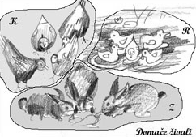 Množica združuje reči, elemente. Množica je določena, ko lahko za vsak element rečemo, ali sodi v množico ali ne.Oznake: A, B, C, ...a  A … element a je v množici Ab  B … b ni element množice BPrimeri:1) Množica vseh sodih števil: S = {2, 4, 6, …}2) Množica vseh lihih števil:  L = {1, 3, 5, …}3) Množica vseh deliteljev števila 10:  A = {1, 2, 5, 10} 4) Množica vseh večkratnikov števila 5: V5 = {5, 10, 15, …} Zapis množic:opišemo lastnostinaštejemo elemente ali nekaj prvih elementovzapišemo s simboliLočimo:končne množiceneskončne množicePodmnožica : A  B  (x, x  A  x  B)                       A  B  (x, x  A  x  B)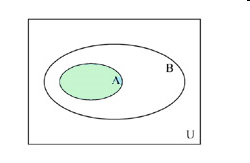 Enakost množic: Dve množici sta enaki, če imata iste elemente.A = B  A  B  B  A Prazna množica: Prazna množica je množica, ki nima nobenega elementa. ( , {} )  A : prazna množica je podmnožica vsake množice.Univerzalna množica:  Univerzalna množica je množica elementov, za katere se v danem primeru zanimamo, an katero se v danem primeru omejimo: UČe delamo s števili, je univerzalna množica N ali Z, …OPERACIJE MED MNOŽICAMII. Presek množic:Presek množic je množica vseh elementov, ki so hkrati v obeh množicah:A  B  {x; x A  x B}Primer:U = NA = {2, 3, 4, 5}S … soda števila, L … liha številaA  S = {2, 4}L  SA  B   A   A  U  A,   A  B B  A... komutativnost presekaII. Unija množic:Unija množic je množice vseh elementov, ki so v prvi ali v drugi množici (vsaj v eni).A  B  {x; x A  x B}Primer:U = {1, 2, 3, 4, 6, 12}A = {x; x2 + 8 = 6x} = {2, 4}B = {x; x  U  x  3}= {1, 2, 3}A  B {1, 2, 3, 4}A    A A  U  U,   A  B B  A... komutativnost  unijeIII.Razlika množic:Razlika množic je množica tistih elementov  iz prve množice, ki niso v drugi množici.A \ B = A  B  {x; x A  x B}Primer:U =NA = {2, 4, 6, 8, 10}, B = {1, 2, 3, 4, 5},  C = {1, 3, 5, 7}, D = {1, 3, 5, 7, 9, 11}A  B = {6, 8, 10}B  A = {1, 3, 5}C  B = {7}C  D = {}A  AAABBAPRESLIKAVE MED MNOŽICAMI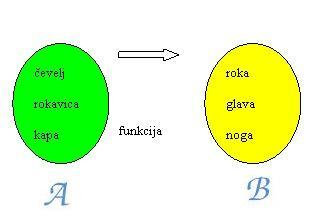 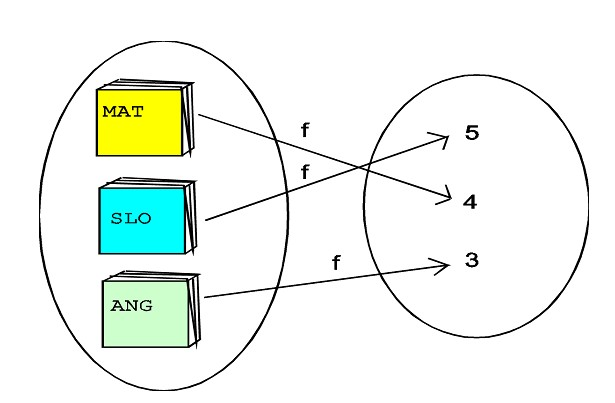 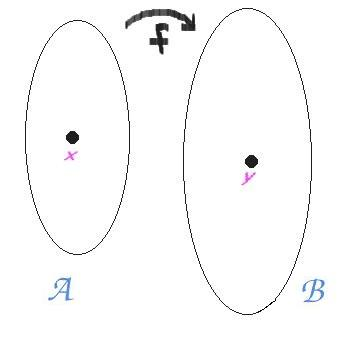 CILJDoloča lastnosti predmetom, predmete primerja po lastnosti; loči med lastnostmi, ki določajo relacijo popolne ali delne urejenosti , razvršča predmete po eni ali več lastnostihMOTIVACIJAZa matematiko sta urejanje in razvrščanje pomembna zato, ker razvijata abstraktno mišljenje. Urejanje so dejavnosti, ki se končajo tako, da nastane med razsutimi objekti  red. To je lahko pospravljanje podobnih reči v škatle ali zlaganje na kupe, pa tudi razvrščanje po velikosti, barvi ali drugih lastnostih za ponavljanje zaporedja ali vzorca.Otrok ureja zelo zgodaj, opazuje lastnosti in potem  skupino predmetov loči glede na opazovalno lastnost. Razdeljevanju v dve skupini sledi razvrščanje na več skupin, zato otrok potrebuje predmete za urejanje in prostor, ki ga vzpodbuja k razvrščanju – poličke, škatle, predale, predmete z odprtinami različnih oblik, v katere gredo manjši koščki.  Lahko deli v dve skupini (gumijaste in komate živali) ali kasneje z več možnostmi.  Zlaganje po velikosti v naraščajoči ali padajoči lastnosti.  Otrok išče začetne in končne krajne vrednosti - belo in črno, najsvetlejše in najtemnejše lase, najglasnejši in najtišji zvok.Za urejanje in razvrščanje otrok najprej uprablja igrače, ki jih jemlje v roke, kasneje ureja tudi objekte, ki jih ne more prijeti in prestaviti: npr. slike, otroke na igrišču. IZHODIŠČNI PRIMERIV igralnici je potrebno poiskati in nastaviti na dostopna mesta ustrezne igrače, npr. vse kar nastopa v mnogih koščkih: kocke, gumbi, sestavljanke, barvice, punčke in avtomobili…Razvrščamo po velikosti, barvi, funkciji. V garderobi  dobijo vsak svoj simbol in ime nad omarico ali obešalnikom za oblačila. Če je mogoče, so nalepke z napisi, npr. ČEVELJI, ŠKORNJI, DEŽNIKI. Mesta igrač se označi z napisi in simboli. Po malici pri pobiranju posode z mize po kosilu lahko razvrščajo pribor in krožnike.V prostem času tipa liste in druge dele rastlin, se pogovarja o tem kaj je ostro, mehko, okroglo, oglato Poišče primere matematičnih teles – krogle (žoga), kocke in kvadre (stanovanjski blok, mejni kamen, pisemski nabiralnik), valja (valjar, dimnik, izpušna cev na avtu, lonček od jogurta, hrenovka)Poišče primere likov – trikotnike, kroge, pravokotnike in kvadrate (prometni znaki, narisane cestne oznake, reklamne table)Razvršča nabrane liste, kamenčke, storže, kostanje po velikosti, v skupine po obliki, poiskusi jih primerjati po teži. TEORIJAMnožice. Element množice, preslikave med množicami (Glej prilogo.)DEJAVNOSTI DIJAKAVnaprej razdelitev tem , pripravi plakat oz. seminarsko nalogo na to temo . Predstavitev njegovih idej, primerov iz vrtca. Dejansko izvede kakšen primer s pomočjo sošolcev.IDEJE ZA OCENJEVANJE ZNANJAOceni  se projektna naloga.MATEMATIKA:  3. letnikTEMA: MnožicePOGLAVJE: MnožiceOBLIKA: PredavanjePRIPOMOČKI:/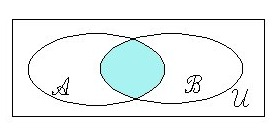 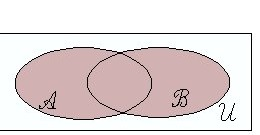 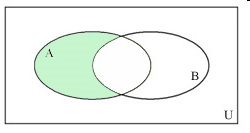 